Kærlighedens “små søskende”4.s.e.trinitatisSalmer: 807,375,688,,697,752v.4,725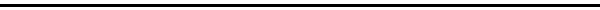 Kære menighedDet er så smukt at synge, som vi sang i første salme:Den lange lyse sommerdag af solen gennemglødet så smukt forvandlet til en smag af kærlighed i brødet Vi ser det mere og mere. Solen der gennemgløder kornet, der tager farve efter solen og snart smager af kærlighed i brødet. Det er sådan en fin måde at se alting på. Se at alting er gennemglødet af skaberen, af Gud. Vi kunne tænke så meget andet. Men når vi tænker Gud ind i det hele, kommer der sammenhæng og mening i det alt sammen. Derfor sætter vi hinanden stævne her i kirken søndag efter søndag. Også for at vi kan blive gennemglødet af Gud og komme til at smage af kærlighed, når vi omfatter hinanden med ansvarlighed.Det er ikke til at forstå, hvorfor det føles så meningsløst for ateistisk selskab. At vi sætter os ned med en eftertanke om, hvordan vi skal opføre os overfor hinanden. Over hele landet mødes mennesker lige nu for at eftertænke deres liv, hvordan de har det med at tage vare på de mennesker, som de har omkring sig og som de elsker og de mennesker, som de ikke kan lide.Det er jo simpelthen fantastisk. Hvor skal vi være lykkelige for at leve i det her land og i den her tid, hvor det er muligt. Hvor vi har frihed til  at have en kirke, hvor Gud ikke glemmes. Jeg siger ikke det her, fordi vi skal dyrke selvglæden, for det er jo slet ikke sikkert, at vi reelt kommer så godt fra at elske både dem, som vi kan lide og dem vi ikke kan lide. Men jeg synes alligevel, at det er en fornøjelse at være ansat i en kirke, som landet over på en sommersøndag kan samle mennesker til eftertanke. Hvor vi i fællesskab lytter til tekster, som vil vise os en vej mod at blive de mennesker, som Gud vil, at vi skal blive. Jeg læste fornylig noget af Lars Busk Sørensen, salmedigteren fra Lemvig, hvor han har et fint lille udtryk, som jeg aldrig har hørt før. Han siger, at det vigtigste er Guds kærlighed samt kærlighedens “små søskende”, som han udtrykker det: Tillid, sympati, forståelse, empati, barmhjertighed.Det er de små søskende, som det handler om i dag. - Gud sender ikke sine engle for at skabe fred på jorden, men forsøger at gøre os mennesker til redskaber for sin kærlighed, så vi kan arbejde for den, siger Lars Busk Sørensen, hvis sommersalme vi begyndte gudstjenesten med.Nu om dage hedder det empati og sympati. I empatien føler man sig ind i den anden, i sympatien føler man med den anden.Ordet empati stammer fra græsk og kommer af ordet en, som betyder ind og patos, som betyder følelse. Empati. På dansk taler vi om at have indfølingsevne, at kunne sætte os i andres sted og forestille os, hvordan det må være og derefter handle efter hvad vi med kærlig fantasi kan forestille os. Indfølingsevnen bruger vi allermest, når det gælder dem, vi elsker og holder af. At lukke af for indfølingsevnen og standse den gør os til kynikere og gør os afstumpede. Hvis vi nægter indfølingsevnen sin ret til at leve, så mister vi selv retten til at leve, fordi vi så kan ende med at blive umennesker.I sympatien føler vi med andre. Bærer en smerte sammen med andre og viser det aktivt, ved at gøre noget. Empatien gør os klogere på den andens situation og dermed også på vores egen situation. Vi mærker, hvordan vi er hinandens liv. Eller som Paulus så smukt siger det i brevet til romerne: Ingen af os lever for sig selv, og ingen dør for sig selv. Og for Paulus gælder det, at den empati og sympati, der på den måde udspiller sig mellem os, den er helt tydeligt forbundet med Kristus. Kristus var levendegørelsen af kærlighedens ”små søskende”. Paulus var heller ikke i tvivl om at Kristus var en del af Gud allerede ved skabelsen af mennesket og derfor fik vi evnen til føle os ind på hinanden.Men i dag handler det om en form for empati, som vi bliver nødt til at arbejde for at komme i besiddelse af. ”I har hørt, at der er sagt: Du skal elske din næste og hade din fjende. Men jeg siger jer: Elsk jeres fjender og bed for dem, der forfølger jer, for at I må være jeres himmelske faders børn; for han lader sin sol stå op over onde og gode og lader det regne over retfærdige og uretfærdige.”Succesforfatteren, krimiforfatteren, Jussi Adler-Olsen voksede op på forskellige sindssygehospitaler, hvor hans far arbejdede som psykiater. Dér lærte han tidligt at føle medfølelse med alle slags mennesker. Han fortæller et sted:- Mange af patienterne kunne se farlige ud. Men jeg kan stadig huske, hvordan jeg pludselig mærkede empatien som en varm følelse indeni, da jeg som lille dreng stod over for en stor, frådende mand, der både virkede uhygiejnisk og utilregnelig. Visuelt så han rent ud sagt både skræmmende og ulækker ud. Men min far havde lært mig, at den mand også engang havde været dreng som jeg.- Det fyldte mig med en tristhed, fordi jeg forstod, at manden var kommet fra noget andet end det, han var blevet til nu. Sådan blev det pludselig levende for mig at forestille mig hans udvikling fra en dreng som mig til en ringeagtet, psykisk syg mand. Og kan man føle den form for tristhed over et menneskes udvikling, kan man allerede føle en smule medfølelse med den person.Og så siger Jussi Adler-Olsen: - Jeg tror virkelig på, at medfølelse er det første skridt til at blive god. Har man medfølelse for en anden, ønsker man ham ikke noget ondt, og så er man jo godt på vej til at blive god. Derfor mener jeg også, at empati er det vigtigste, man kan give videre til sine børn.Jeg bed virkelig mærke i det interview med Jussi Adler-Olsen, fordi det viser noget helt konkret om, hvad det er vi skal stræbe imod. At være sammen med mennesker, for hvem det er gået helt anderledes end for en selv, for hvem livet har været uendeligt hårdt og voldsomt, det kræver at vi graver lidt dybere i os selv. Vi skal grave ganske langt ind i os selv for at få plads til dem, der er så helt anderledes end os selv. Det kræver i virkeligheden, at vi gør os selv mere udsatte, end vi måske har lyst til. At vi virkelig forstår, at vi selv kan komme i nød og derfor må forestille os, hvordan andre vil behandle os, hvis vi ikke kan klare os selv længere eller hvis vi kommer til at handle grimt og forbryderisk.Men der er naturligvis en værdighed, som altid er der. Uanset, hvordan det er gået. Det er også det, jeg synes, er så godt ved Jussi Adler-Olsens udtalelser.- Men min far havde lært mig, at den mand også engang havde været dreng som jeg.Altså et menneske som jeg. Det gælder alle, som vi elsker at foragte og dømme ude. De har også alle været børn som os selv.- Jeg vil meget hellere gå ned ad Strøget i en samhørighedsfølelse med andre menneske end at gå ind i en form for autisme, hvor andre mennesker bare er kegler, man skal styre udenom. Men jeg er nødt til at træne min medfølelse, fordi den er for lille i sin naturlige medfødthed.Det er forfatteren Peter Høeg, der siger det sådan.Det er den medfølelse, det handler om i dag. Og den skal trænes. Og han bruger nogle ord, der er rigtig gode. I stedet for medfølelse bruger han ordet samhørighedsfølelse. Det er rigtigt set, at det er det, det handler om. Det er her, vi kan begynde at træne. Alt for ofte går vi rundt som autister. Som mennesker, der kun har sig selv i billedet og som centrum. Følelsesmæssig autisme frister os alle sammen. Det er så let at lukke af over for de anderledes, de i vores øjne forkerte.Du skal elske. Det er buddet over alle bud. Det er kristendom i en maggiterning. Kærlighed. Det er træningsprogrammet dagligt for et kristent menneske. - Så vær da fuldkomne, som jeres himmelske fader er fuldkommen!Det tror jeg godt, at vi kan opgive. Men vi har fået en vej at gå ad og træne på. Bort fra vores selvvalgte autisme og ind mod den anden. Det er det, der er vigtigt.Og så en ting mere. Det var den empati Gud viste os, ja det var sympati. Vi der på så mange måder er fjender af Guds liv og Guds værdier, blev mødt af hans kærlighed. Hans renlivede kærlighed og kærlighedens små søskende er vi alt for ofte klar til at korsfæste.Alligevel er hovedbudskabet i evangeliet, at vi altid allerede er elskede af Gud. Vi har hans kærlighed, fordi han ved, hvad vores værdi er, og han kender vores værdighed, fordi vi har fået den fra ham. Derfor skal vi også se den værdighed hos dem, som vi ikke kan lide. Vi skal øve os i kærlighedens små søskende: Tillid, sympati, forståelse, empati, barmhjertighed.Amen